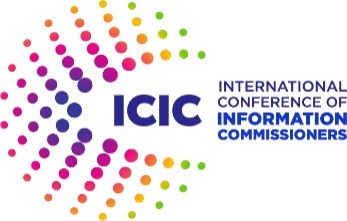 Observer application formIs your entity responsible for protecting, promoting and ensuring the respect of access to public information legislation in your jurisdiction?If yes, you might consider filling the membership accreditation form on the ICIC website (https://www.informationcommissioners.org/accreditation).If no, please provide as much detail as possible in the form below.1. Identity2. Representatives3. Vision and values4. Interest in ATIPlease describe your involvement or interest in the development, research, protection and promotion of right to access to public information5. ATI legal framework in your jurisdictionIf one exists, indicate the relevant access to information legislation in your jurisdiction. Please provide a link to the relevant legislation. Is there an authority responsible for protecting, promoting and ensuring the respect of access to public information legislation in your jurisdiction?Yes 	No If yes, please identify the authority or authorities: If available, please provide the name and contact details of a representative from each of the authorities mentioned in the question above6. Adherence to the values, goals and missions of the International ConferencePlease confirm that you adhere to the values, goals and missions of the International Conference as enshrined in the Johannesburg Charter: Please provide an additional comments in support of your application, including your entity’s expectations of the ICIC, such as bilateral cooperation, specific project collaboration, exchange of knowledge, networking, training, etc.7. Contact detailsContact name:      Contact email:      Job title/role in the authority:      Contact telephone number:      Name of your entity: Legal Name (if different): Jurisdiction: Country (if different from jurisdiction): Name and title of the head of the entity:Name of the official representative: Title of the official representative:Mission, vision and goals of your entity:Founding Act:Current priorities:Once completed, the Form must be sent to the ICIC Secretariat(icic-secretariat@inai.org.mx). The Secretariat will progress your application and inform you of the ICIC Executive Committee’s decision.For further information about the registration process, please refer to www.informationcommissioners.org